IB Physics Currents and Circuits - Chapter 18&19 SyllabusBlockIn class :Due on this class:1Nov 3GW-Current, Voltage, PowerIW-Circuit PHET Part 1VF 18A, 18B, 18D, 18ETurn in Electric Field Mapping (1), Millikan Oil Drop (4), and RC Circuits Labs (2)2Nov 5GW-Solving Series and Parallel circuitsIW-Circuit PHET Part 2VF 18F, 18G, 18H3Nov 9SA18.1 Currents (First 30 minutes)VF-18I Reducing ResistancesGW-Single Popper Networks (18J1)Turn in FA18.14Nov 15GW-Solving Double Popping NetworksGW-FA19.1 Series and ParallelVF 18I?VF 18J1?VF 18J25Nov 17SA19.1 Parallel and Series (First 30 minutes)VF-18L Kirchhoff's LawsDI-Kirchhoff's LawsTurn in FA19.16Nov 19GW-Kirchhoff's LawsGW-FA19.2 Network ReductionsVF 18L7Nov 23SA19.2 Networks (First 30 minutes)IW-FA19.3 Kirchhoff'sGW-LabsTurn in FA19.2VF Labs - R wire, LB+D, IRB, OSC8Nov 30SA19.3 Kirchhoff's Laws (First 30 minutes)IW-VF 18C1, 18C2GW-LabsTurn in FA19.39Dec 2GW-LabsVF 18C1 and 18C2Turn in FA18.2 (Resistivity and drift)10Dec 6GW-LabsVF 18N Turn in FA19.4 (Adding Capacitors)11 Dec 8IB Test on CircuitsTurn in IB Questions1Dec 10IA Part 2 - Data2Feb6More IATurn In: Resistance of a Light bulb and DiodeTurn In: Resistance of a Wire Turn In: Internal Resistance of a Battery/Circuit building Turn In: Oscilloscope LabAssignments5 Labs/Pre LabResistance of wire – You design the DCP (30 pts)Resistance of light bulb and diode (30 pts)Internal resistance of a battery (20 pts)Oscilloscope Lab – Quick thing with the oscilloscope (20 pts)4 summative/6 Formative Assessments18.1 - Ohm’s law, current, power18.2 - Resistivity and electron drift speed (No summative)19.1 - Simple series and parallel circuits19.2 - Networks of circuits19.3 - Kirchhoff's Laws19.4 - Capacitors in parallel and series (No Summative)Handouts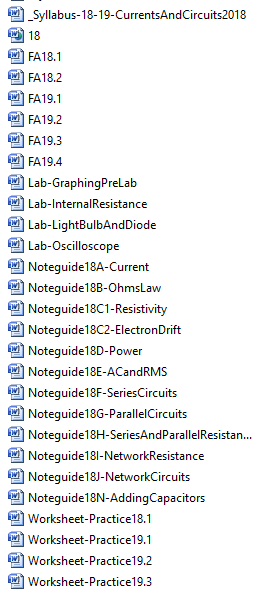 